1. 귀 단체의 무궁한 발전을 기원합니다.2. 당사의 폴라패밀리 대시보드 제품에 대한 귀 단체의 요청사항에 대해 아래와 같이 회신 드립니다.3. 제품의 설명1) 제품명 : 폴라패밀리 대시보드 아쿠아2) 제품의 구성성분 <표 1> 제품의 구성성분 표3) 사용방법 투명필름을 절대 손상시키지 마시고, 손상 시 사용을 중단하세요상단부 후크를 눌러 후면을 후면을 분리합니다. 통풍구 방향에 따라 클립을 위아래로 움직여 사용할 수 있습니다.멤브레인 실링지 제거해 주세요.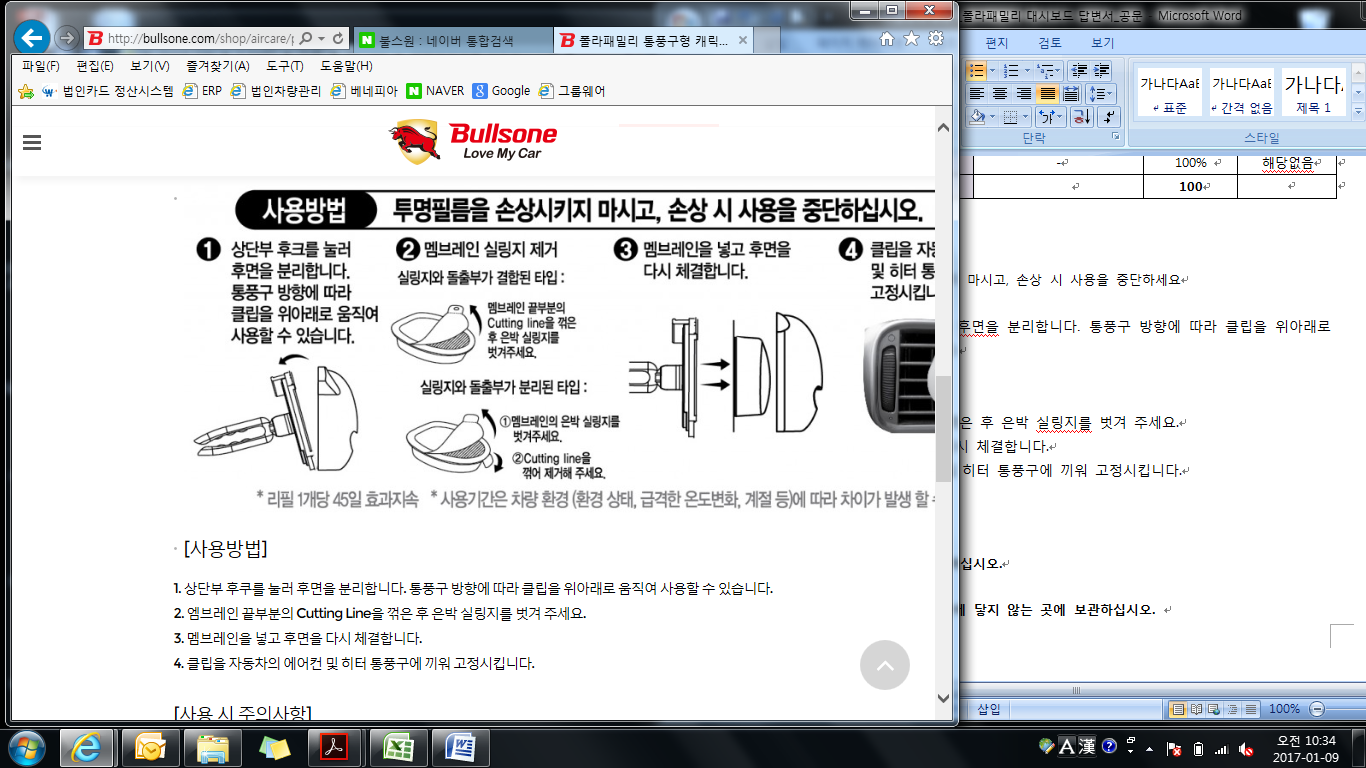 멤브레인을 넣고 후면을 다시 체결합니다.클립을 자동차의 에어컨 및 히터 통풍구에 끼워 고정시킵니다.4) 사용상 주의사항용도 외에는 사용하지 마십시오.절대 먹지 마십시오. 어린이나 애완동물의 손에 닿지 않는 곳에 보관하십시오. 차량 내부 어떤 표면에도 향 리필이 직접 닿지 않게 하십시오.은박실링지 안쯕의 투명 필름을 절대 손상시키지 마시고, 손상 시 사용을 중단하십시오.내용물이 흘렀을 경우, 즉시 닦아 주십시오. 에어컨 통풍구 형태가 곡선이거나 경사가 많이 기울어진 경우에는 사용하지 마십시오.사용 후 잔량은 잘못 사용될 우려가 있으므로 원래 용기에 보관하십시오.직사광선이나 열기에 노출시키지 마십시오.사용기간은 차량환경 (차량상태, 급격한 온도변화, 계절 등) 에 따라 차이가 발생할 수 있습니다. 운전자의 시야에 방해가 되지 않도록 설치하여 주십시오.장시간 운전을 할 경우, 주기적으로 환기를 하십시오.에어백의 위치에는 절대 부착하지 마십시오.알레르기 반응을 일으킬 수 있음. 만일 알레르기 반응이 생겼을 경우, 사용을 즉시 중단하십시오.제품을 삼킨 경우, 물로 입안을 헹구어 낸 후 즉시 의사의 상담을 받으십시오.눈에 들어간 경우, 몇 분간 물로 조심해서 씻어 낸 후 자극이 있을 경우 의사의 상담을 받으십시오.피부에 묻은 경우, 다량의 비누와 물로 씻으십시오.5) 인체 무해 및 안전입증 자료당사는 GHS 기준에 의거 제품별 PSDS를 작성하며 원료별 MSDS를 수집하여 database를 구축하고 당사가 수집 활용 할 수 있는 최대한의 정보를 토대로 제품별 PSDS를 작성하여 공급하고 있습니다. 당사의 PSDS를 참고하시면 제품의 독성에 관한 정보를 확인하실 수 있습니다.[급성독성]경구독성: 분류되지 않음경피독성: 분류되지 않음흡입독성: 분류되지 않음6) 유해화학물질 함유여부① 폴라패밀리 대시보드는 방향제로서 화학물질 등록 및 평가에 관한 법률에 의한 위해우려제품 안전시험을 거치도록 법률적으로 고시된 제도안에 포함되는 제품으로 그 기준을 충족하여 제작 공급됩니다.[자가검사번호 : D-A09B-J005006-A150(아쿠아)]② 화학물질 정보시스템(NCIS)의 검색결과에서도 유해화학물질에 해당하는 물질을 포함하지 않음을 확인할 수 있습니다.(참고: 제품의 구성성분 표)당사는 앞으로도 제품을 개발, 공급하는 과정에 소비자의 안전과 건강을 최우선으로 생각하고 관련법규를 철저히 준수하여 최고의 품질로 보답할 것을 약속드립니다. [첨부1] 폴라패밀리 대시보드 아쿠아 PSDS 1부[첨부2] 자가검사 성적서 1부성분명CAS No.함량(wt%)유해화학물질해당여부Fragrance-100% 해당없음합계100